Réf. : 2018-04-D-3-fr-3Original.Projet d’ordre du jour de la réunion élargie du Conseil supérieur des Ecoles européennes des 17, 18 et 19 avril 2018Hilton Tallinn Park Hotel (Fr. R. Kreutzwaldi 23, Tallinn).Mardi 17 avril 2018Réunion des Chefs de délégation 					9h30 à 11h00Réunion non élargie							11h30 à 12h30Réunion élargie							13h30 à 17h00Mercredi 18 avril 2018Réunion élargie							09h00 à 12h30Réunion élargie							14h00 à 18h00Jeudi 19 avril 2018Réunion élargie							 9h00 à 12h30Réunion élargie (fin)						14h00 à 16h30Interprétation simultanée : DE-EN-ET-FR (et IT-ES-NL sans documents)DOCUMENT PUBLIES SUR DOCEE POUR INFORMATIONMémorandum sur l’organisation de la session 2018 du Baccalauréat européen		2018-01-D-1-de/en/fr-3DOCUMENTS APPROUVES PAR LES CONSEILS D’INSPECTION, LE COMITE PEDAGOGIQUE MIXTE ET LE COMITE BUDGETAIRE PORTES A LA CONNAISSANCE DU CONSEIL SUPERIEURDéveloppement pédagogique et assurance qualité dans les Ecoles européennes (2017-2018)		
 - planning à court et à long terme								2017-09-D-50-fr-4Procédures relatives à la réalisation, à la gestion et à la publication des programmes        d’enseignement aux Ecoles européennes							 2014-01-D-41-fr-14Outils d’évaluation au cycle primaire dans les Écoles européennes					2013-09-D-38-fr-7Lignes directrices relatives aux Groupes de travail coordonnés par l’Unité 		
de Développement pédagogique									2018-01-D-18-fr-2Lignes directrices pour l’utilisation de la nouvelle échelle de notation	
des Ecoles européennes									2017-05-D-29-en-6Critères des Ecoles européennes pour l'évaluation des examens oraux du Baccalauréat 2018	2018-01-D-3-en-2Assurance qualité des examens écrits et oraux du Baccalauréat européen 2018 - Procédure		2018-01-D-2-en-2Assurance qualité des sujets des épreuves écrites du Baccalauréat 2018				2018-01-D-4-en-2Evaluation harmonisée en fin de 5ème année et les examens écrits 		
menant aux notes B en 5ème année1								2018-01-D-19-fr-2RAPPORT DE L’INSPECTION D’ETABLISSEMENTRapport d'inspection d'établissement de l'Ecole de Bergen						2017-11-D-37-en-2Rapport d'inspection d'établissement de l'Ecole de Mol						2018-01-D-55-en-2Rapport d'inspection d'établissement de l'Ecole de Munich						2017-12-D-12-en-2Programmes : Les programmes suivants ont été approuvés par le Comité pédagogique mixte et seront publiés sur le site web en juillet 2018 :  Descripteurs de niveaux atteints – Biologie - 2 périodes - S6-S7					2018-01-D-38-2Descripteurs de niveaux atteints – Hongrois Langue I - Cycle secondaire   				2018-01-D-39-hu-2Descripteurs de niveaux atteints – Polonais Langue I - Cycle secondaire   				2017-12-D-29-pl-2Sport – cours complémentaire (S6-S7)          							2017-12-D-38-2Nouvelle structure d'épreuves écrite et orale de Grec Langue 		
I approfondissement pour le Baccalauréat européen          					2018-01-D-41-el-2Nouvelle structure d'épreuve écrite de Hongrois Langue I pour le Baccalauréat européen 		2018-01-D-13-hu-2Nouvelle structure d'épreuve écrite de Letton Langue I pour le Baccalauréat européen     		2018-01-D-42-lv-2Nouvelle structure d'épreuve écrite de Polonais Langue I pour le Baccalauréat européen 		2017-12-D-35-pl-2Programme pour toutes les Langues V – 			
Cours complémentaire (S6-S7) - version luxembourgeoise            					2017-09-D-25-lu-2Programme pour toutes les Langues V - 			
Cours complémentaire (S6-S7) – Version russe  							2017-09-D-25-ru-2Attainment Descriptors – Greek L1 – Primary –						2018-01-D-35-el-2 ELAttainment Descriptors – Italian L1 – Primary – 						2018-01-D-36-it-2 ITAttainment Descriptors for LII – Primary – 						2018-01-D-37-en-2 
                                                       								 EN/FR/DE ensembleSyllabus Danish Language 1 – Nursery and Primary – 					2018-01-D-21-da-2 DASchola EuropaeaBureau du Secrétaire généralSecrétariat GénéralI.FIXATION DE L’ORDRE DU JOUR2018-04-D-3-fr-3II.COMMUNICATIONS ORALES : II.Transmission des fiches de salaires des Autorités nationales aux Ecoles (cf. Statut du Personnel détaché, article 49.2.a)M. EscuderoSignature d’arrangements administratifs entre les Ecoles européennes et l’OLAFM. VillatoroPrésentation du rapport du CCR, du groupe de réflexion de haut niveau sur les Ecoles européennes à proximité des sites du CCR.EU Schools report 22.09.2017Mme Maive RuteIII.COMMUNICATIONS ECRITES :III.Résultats des procédures écrites  2018-03-D-21-fr-1III.Contrats de 9 ans prolongés exceptionnellement  en 2018/20192018-03-D-13-fr-1III.Mise en place du système "Risk management"2018-02-D-32-en-2III.Suivi de la mise en œuvre des recommandations de la Cour des comptes et du Service d’audit interne de la Commission européenne (IAS)2018-02-D-31-en-2III.Situation des inscriptions dans les Ecoles européennes de Bruxelles : 1ère phase d’inscription pour l’année scolaire 2018-20192018-03-D-28-fr-1IV.POINTS A1.Nominations statutaires – Année scolaire 2018-20192018-02-D-9-fr-12.Règlement d’application du Règlement du Baccalauréat européen - Session 20192015-05-D-12-en-12 
Mme Rudomino3.Révision des Articles 59 à 61 du Règlement général des Ecoles européennes2017-01-13-fr-7
M. Munkacsy4.Proposition de modification de l'Article 2 du Règlement intérieur du Comité pédagogique mixte2018-01-D-17-fr-2
M. Munkácsy5.Harmonisation de l’enseignement des ONL FI et SWE avec les autres ONL2018-03-D-1-en-2
M. Munkácsy6.Adaptation du mandat donné au sous-groupe de travail "Rôle et tâches des Inspecteurs des Ecoles européennes"2018-01-D-20-fr-2
M. Beckmann7.Evaluation des Directeurs adjoints des finances et de l’administration2018-02-D-38-en-2 M. Beckmann8.Conseils externes en orientation professionnelle aux Ecoles européennes2018-01-D-46-en-2M. Damkjaer9.ECOLES EUROPEENNES AGREEESRapports d'audit :Rapport d'audit - Scuola per l'Europa di Parma (IT)Rapport d'audit - Scuola per l'Europa di Brindisi (IT)Rapport d'audit - Ecole européenne de Rhein Main (Bad Vilbel )(DE)Rapport d'audit - Ecole internationale de Manosque (FR)Rapport d’audit (Maternelle-S5) - Ecole européenne de Copenhague2018-01-D-8-en-2
2018-01-D-49-en2
2018-01-D-59-en32018-02-D-17-fr-2
2018-02-D-11-fr-2V.RAPPORT D’ACTIVITÉ POUR L’ANNÉE 2017 DU PRESIDENT DE LA CHAMBRE DE RECOURS DES ECOLES EUROPÉENNES2018-02-D-42-fr-2
M. Menendez VI.RAPPORT ANNUEL DU CONTROLEUR FINANCIER2018-02-D-21-en-2 
M. VillatoroVII.RAPPORT ANNUEL DU SERVICE D’AUDIT INTERNE2018-03-D-02-en-2
IASVIII.RAPPORT ANNUEL DU SECRETAIRE GENERAL DES ECOLES EUROPEENNES 2018-01-D-58-fr-1
M. MarcheggianoIX.RAPPORTS ANNUELS TIC : Plan informatique pluriannuel pour les Ecoles européennes Rapport sur l'enquête du Groupe de travail IT-PEDARapport annuel TIC du chef de l’Unité Informatique/Statistiques pour l’année 20172018-01-D-79-fr-3
M. Pirnay2018-01-D-22-en-2
M. Munkacsy2018-02-D-41-fr-2
M. PirnayX.RAPPORT STATISTIQUE CONCERNANT LE SOUTIEN EDUCATIF ET L’INTÉGRATION DES ÉLÈVES PRESENTANT DES BESOINS ÉDUCATIFS SPÉCIFIQUES DANS LES ÉCOLES EUROPÉENNES POUR L’ANNÉE 2016-2017.2017-11-D-24-en-3
M. BeckmannXI. POINTS B1.EXERCICE ANNEE 2016a) Décharge de Conseils d’administration et du Secrétaire général pour l’exécution du budget 20162018-03-D-03-en-3
M. Escudero-Bustamante2.Budget rectificatif no 1/20182018-03-D-4-en-2
M. Escudero3.Analyse juridique de la procédure budgétaire 20182018-02-D-30-en-2 M. Beckmann4.Plan d’action pour la protection des données 2018-02-D-34-en-2 
M. Beckmann5.BUDGET 2019 DES ECOLES EUROPEENNES :Créations/Transformation/Suppressions de postes du Personnel administratif et de serviceFonctions du Secrétaire général et du-Secrétaire général adjoint des Ecoles européennesAvant-projet de budget 2019 des Ecoles européennes2018-03-D-5-en-4
M. Marcheggiano 2018-04-D-5-en-1M. Marcheggiano 2018-03-D-6-en-2
M. Escudero-Bustamante6.Contrôle du niveau des compétences linguistiques lors de la procédure de recrutement des personnels enseignants et d’éducation, locuteurs non natifs2018-01-D-65-en-2
M. Marcheggiano7.ECOLES EUROPEENNES AGREEESRapport du Groupe de Travail Ecoles Européennes AgrééesRapport d'audit - Ecole européenne d'Héraklion (EL)Rapport d'audit - Ecole européenne de La Haye (Rijnlands Lyceum) (NL)Dossiers de conformité : Dossier de conformité - EEA Lille (FRANCE)Dossier de conformité - EEA Edward Steichen Clerveaux (LUXEMBOURG)Dossier de conformité - EEA Junglinster (LUXEMBOURG)Dossier de conformité - EEA Mondorf-les-Bains (LUXEMBOURG)Dossier de conformité – EEA Ljubljana  (SLOVENIE)2018-03-D-30-fr-1
M. Marcheggiano2018-01-D-7-en-22018-01-D-60-en-22018-01-D-50-fr-3
2018-01-D-51-fr-22018-01-D-52-fr-32018-01-D-53-en-32018-01-D-10-en-28.Compte rendu sur l’évolution récente de l’accord de répartition des coûts (« cost-sharing »)2018-03-D-7-en-2
M. Marcheggiano9.Deuxième rapport du groupe de travail « Brexit »2018-02-D-37-en-2 M. Beckmann10.Proposition de Politique linguistique des Ecoles européennes2018-01-D-9-en-3
M. Munkácsy11.Nouvelle gouvernance financière : état des lieux	Recrutement et maintien du personnel hautement qualifié : réflexion sur la compétitivité de la fonction Administrative et de gestion au Bureau du Secrétaire généralM. Marcheggiano
2018-03-D-8-en-2
M. Beckmann12.Projet de modifications du Statut des chargés de cours2018-01-D-56-en-3
M. Beckmann13.Représentation du personnel enseignant des Ecoles européennes2018-01-D-44-en-3
M. Beckmann14.Révision de la décision du Conseil supérieur concernant les « Structures internes dans les cycles Maternel, Primaire et Secondaire  »2018-03-D-32-en-1
M. Beckmann.15.Projet de Calendrier des réunions pour l’année scolaire 2018/20192018-03-D-20-fr-116.Fixation de la date et du lieu de la prochaine réunion :4, 5 et 6 décembre 2018 à Bruxelles  XII.DIVERS 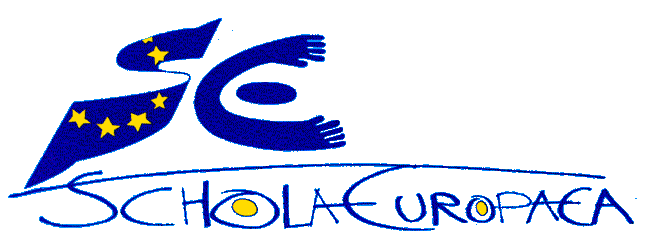 